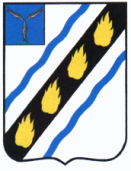 АДМИНИСТРАЦИЯ ПУШКИНСКОГО  МУНИЦИПАЛЬНОГО ОБРАЗОВАНИЯ
СОВЕТСКОГО МУНИЦИПАЛЬНОГО РАЙОНА САРАТОВСКОЙ ОБЛАСТИ
П О С Т А Н О В Л Е Н И Е от  23.01.2019  №  02р.п. ПушкиноО стоимости услуг, предоставляемых согласно гарантированному перечню услуг по погребению умерших (погибших)Руководствуясь Федеральными законами от 12 января 1996 года № 8-ФЗ «О погребении и похоронном деле», от 6 октября 2003 года № 131-ФЗ «Об общих принципах организации местного самоуправления в Российской Федерации», Уставом Пушкинского муниципального образования Советского муниципального района Саратовской области,  администрация Пушкинского муниципального образования ПОСТАНОВЛЯЕТ:1.Установить требования к качеству услуг, предоставляемых согласно гарантированному перечню услуг по погребению умерших (погибших), в Пушкинском муниципальном образовании, согласно приложению №1.2. Определить стоимость услуг, предоставляемых согласно гарантированному перечню услуг по погребению умерших (погибших), в Пушкинском  муниципальном образовании, согласно приложению №2.3. Настоящее постановление вступает в силу со дня его опубликования и распространяется на правоотношения, возникшие с 01.02.2019 года.4. Контроль за исполнением настоящего постановления  за собой.Глава администрации Пушкинского муниципального образования                                                Н.И. Павленко Требования к качеству услуг, предоставляемых согласно гарантированному перечню услуг по погребению умерших (погибших), в  Пушкинском муниципальном образовании1. Оформление документов, необходимых для погребения. Оформление документов, необходимых для погребения, включает в себя:- прием заказа на захоронение;- оформление свидетельства о смерти в ЗАГСе;- оформление заказа на могилу.2. Предоставление и доставка гроба и других предметов, необходимых для погребения.Предоставляется гроб, изготовленный из необрезного пиломатериала (сосна), обитый ситцевой тканью.Предоставляется регистрационная табличка размером 25×30 см, изготовленная из железа (лист ), с приваренным железным стержнем и нанесенными масляной краской регистрационными данными умершего. Табличка устанавливается на могиле после осуществления погребенияДоставка гроба и других предметов, необходимых для погребения, производится согласно счету-заказу до места нахождения тела умершего (адрес, морг) в назначенное заказчиком время и осуществляется двумя агентами. Для доставки гроба предоставляется специально оборудованный транспорт (автокатафалк).3. Перевозка тела (останков) умершего на кладбище.Прибытие автокатафалка в указанное время по адресу заказчика. Вынос закрытого гроба с телом (останками) умершего и установка в автокатафалк осуществляются рабочими специализированной службы ритуальных услуг из помещения морга или дома. Перевозка тела (останков) умершего на кладбище и перенос к месту захоронения.4. Погребение.Погребение включает:- расчистку и разметку места могилы;- рытьё могилы установленного размера (1,5×1,2×1,7м) на отведенном участке кладбища землекопами вручную или с использованием механизированных средств;- зачистку могилы (осуществляется в ручную);- опускание гроба в могилу рабочими специализированной службы ритуальных услуг;- засыпку могилы вручную или механизированным способом;- устройство надмогильного холма высотой не менее 0,3-;- установку регистрационной таблички.Стоимость услуг, предоставляемых согласно гарантированному перечню услуг по погребению, в Пушкинском  муниципальном образованииВерно:Главный специалист администрации Пушкинского  муниципального образования 	   	    А.Н. Симченко			Приложение №1 к постановлению администрации  Пушкинского муниципального образованияот  23.01.2019  №  02                    Приложение №2к постановлениюадминистрации  Пушкинскогомуниципального образованияот  23.01.2019   № 02№ п/пВид услугиСтоимость руб.1Оформление документов, необходимых для погребения-2Предоставление и доставка гроба и других предметов, необходимых для погребения3043,273Перевозка тела (останков) умершего на кладбище594,404Погребение2308,80Всего5946,47